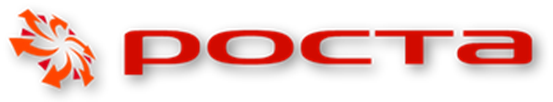 АКЦИЯ!!! Продукт недели:Сроки проведения: с 23 по 29 января 2017г.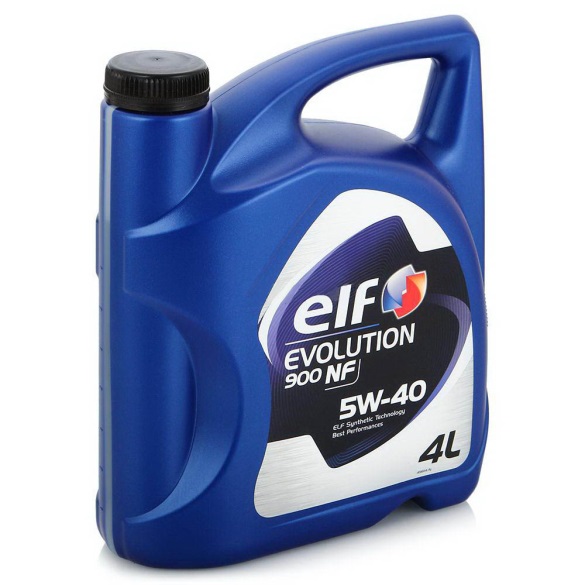 Уважаемые партнёры!Компания «Роста», в рамках акции «Продукт недели» предлагает масло Elf по специальным ценам:Масло Elf  900 NF 5w40 4л. = 1103 руб.            (старая цена = 1145 руб.)Специальные цены действуют только в период проведения акции с 23-го по 29-е января. Количество продукта ограничено.